                                                                                                                 Three Families Tool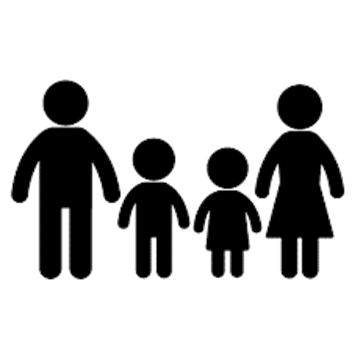 Your Sad FamilyWhy are they sad? Who is in this family? What do they say? What do they do?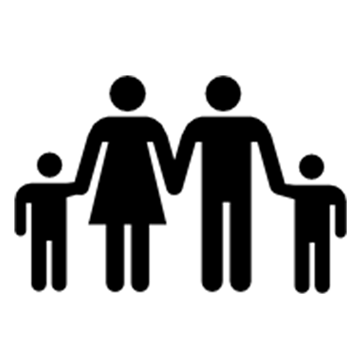 Your Happy FamilyWhy are they happy?Who is in this family? What do they say? What do they do?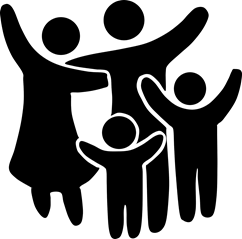 Your Wish FamilyWhy would someone wish this was their family? Who is in this family? What do they say? What do they do?